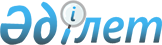 О внесении дополнений и изменения в постановление Правительства Республики Казахстан от 11 сентября 2000 года N 1376
					
			Утративший силу
			
			
		
					Постановление Правительства Республики Казахстан от 27 сентября 2001 года N 1256. Утратило силу постановлением Правительства Республики Казахстан от 29 декабря 2016 года № 904.

      Сноска. Утратило силу постановлением Правительства РК от 29.12.2016 № 904.      Правительство Республики Казахстан постановляет: 

      1. Внести в постановление Правительства Республики Казахстан от 11 сентября 2000 года N 1376 P001376_ "О мерах по совершенствованию законопроектной деятельности Правительства Республики Казахстан" (САПП Республики Казахстан, 2000 г., N 40, ст. 455) следующие дополнения и изменение: 

      в пункте 1: 

      ввести в состав Межведомственной комиссии: Келимбетова Кайрата Нематовича - первого вице-Министра финансов 

                                            Республики Казахстан 

Ертлесову Жаннат Джургалиевну - вице-Министра обороны 

                                            Республики Казахстан; 

      вывести из указанного состава Жамишева Болата Бидахметовича; 

      в Положении о Межведомственной комиссии по вопросам законопроектной деятельности, утвержденном указанным постановлением: 

      пункт 4 дополнить абзацами следующего содержания: 

      "рассмотрение по ходатайству государственного органа вопросов о переносе сроков и о внесении изменений и дополнений в План законопроектных работ на соответствующий год; 

      предварительная выработка рекомендаций по вопросам отзыва Правительством законопроектов из Мажилиса Парламента; 

      рассмотрение в месячный срок со дня поступления в Правительство законопроектов, инициированных депутатами Парламента, с целью выработки по ним предложений по их положительной либо иной оценке; 

      согласование норм проектов государственных и иных программ, концепций, мероприятий Правительства в части законопроектного обеспечения; 

      определение текущих оперативных сроков передачи подготовленных законопроектов в Правительство разработчиками проектов законов в целях выполнения экспертизы проектов;      предварительное рассмотрение предложений о разработке законопроектов по отношениям, уже урегулированным законодательным актом;      выработка рекомендаций о направлении законопроектов на научную, криминологическую и иную экспертизу".      2. Настоящее постановление вступает в силу со дня подписания.     Первый заместитель     Премьер-Министра     Республики Казахстан(Специалисты: Склярова И.В.,                    Умбетова А.М.)     
					© 2012. РГП на ПХВ «Институт законодательства и правовой информации Республики Казахстан» Министерства юстиции Республики Казахстан
				